CALCIO A CINQUESOMMARIOSOMMARIO	1COMUNICAZIONI DELLA F.I.G.C.	1COMUNICAZIONI DELLA L.N.D.	1COMUNICAZIONI DEL COMITATO REGIONALE MARCHE	2NOTIZIE SU ATTIVITÀ AGONISTICA	13COMUNICAZIONI DELLA F.I.G.C.COMUNICAZIONI DELLA L.N.D.C.U. n. 1 del 01.07.2018 – STAGIONE SPORTIVA 2018/2019Si pubblica in allegato il testo integrale del C.U. n. 1 del 01.07.18 della L.N.D. – stagione sportiva 2018/2019.C.U. n. 2 del 01.07.2018 – STAGIONE SPORTIVA 2018/2019Si pubblica in allegato il testo integrale del C.U. n. 2 del 01.07.18 della L.N.D. inerente l’obbligatorietà della visita medica per l’attività agonistica.C.U. n. 6 del 01.07.2018 – STAGIONE SPORTIVA 2018/2019Si pubblica in allegato il testo integrale del C.U. n. 6 del 01.07.18 della L.N.D. inerente le nomine relative alla composizione delle Delegazioni Provinciali, Distrettuali e Zonali della L.N.D., per la stagione sportiva 2018/2019.C.U. n. 7 del 01.07.2018 – STAGIONE SPORTIVA 2018/2019Si pubblica in allegato il testo integrale del C.U. n. 7 del 01.07.18 della L.N.D. inerente le nomine relative alla composizione delle Commissioni della L.N.D., per la stagione sportiva 2018/2019.CIRCOLARE N. 1 DEL 01.07.2018 – STAGIONE SPORTIVA 2018/2019Si trasmette, per opportuna conoscenza, la copia della circolare n. 1 del 1.7.2018 della L.N.D. inerente la durata dell’attività agonistica nella stagione sportiva 2018/2019.CIRCOLARE N. 3 DEL 01.07.2018 – STAGIONE SPORTIVA 2018/2019Gare ufficiali da disputare in assenza di pubblico.Si trasmette, per opportuna conoscenza, la copia della circolare n. 3 del 1.7.2018 della L.N.D. concernente l’oggetto.CIRCOLARE N. 4 DEL 01.07.2018 – STAGIONE SPORTIVA 2018/2019Gare amichevoli e Tornei – Stagione sportiva 2018/2019Si trasmette, per opportuna conoscenza, la copia della circolare n. 4 del 1.7.2018 della L.N.D. concernente l’oggetto.CIRCOLARE N. 5 DEL 01.07.2018 – STAGIONE SPORTIVA 2018/2019Si trasmette, per opportuna conoscenza, la copia della circolare n. 5 del 1.7.2018 della L.N.D. concernente la necessità di collaborazione fra l’Osservatorio Nazionale sulla Manifestazioni Sportive, istituito presso il Ministero dell’Interno, ed i soggetti deputati all’organizzazione delle competizioni agonistiche indette dalla Lega Nazionale Dilettanti.CIRCOLARE N. 6 DEL 01.07.2018 – STAGIONE SPORTIVA 2018/2019Si trasmette, per opportuna conoscenza, la copia della circolare n. 6 del 1.7.2018 della L.N.D. inerente la validità della convenzione fra .D. e l’U.S.S.I. per la stagione sportiva 2017/2018.CIRCOLARE N. 7 DEL 01.07.2018 – STAGIONE SPORTIVA 2018/2019Rapporti con gli organi di informazione – esercizio del diritto di cronaca/stagione sportiva 2018/2019Si trasmette, per opportuna conoscenza, la copia della circolare n. 7 del 1.7.2018 della L.N.D. concernente l’oggetto.CIRCOLARE N. 8 DEL 01.07.2018 – STAGIONE SPORTIVA 2018/2019Rapporti tra società calcistiche e organi di informazione in relazione alle competizioni organizzate dalla Lega Nazionale Dillettanti nella stagione sportiva 2018/2019Si trasmette, per opportuna conoscenza, la copia della circolare n. 8 del 1.7.2018 della L.N.D. concernente l’oggetto.COMUNICAZIONI DEL COMITATO REGIONALE MARCHEPer tutte le comunicazioni con la Segreteria del Calcio a Cinque - richieste di variazione gara comprese - è attiva la casella e-mail c5marche@lnd.it; si raccomandano le Società di utilizzare la casella e-mail comunicata all'atto dell'iscrizione per ogni tipo di comunicazione verso il Comitato Regionale Marche. CERIMONIA DI PREMIAZIONE – STAGIONE SPORTIVA 2017/2018Si ricorda che Lunedì 16 luglio p.v. alle ore 18,00, in Ancona presso la sede federale di via Schiavoni, saranno premiate le Società della nostra Regione vincitrici dei campionati di competenza e dei premi disciplina, di cui agli elenchi allegati, alle quali è stata inviata lettera di invito .Si è certi della più ampia presenza delle Società a quello che vuol essere il festoso atto conclusivo della stagione sportiva 2017/2018.SVINCOLI PER RINUNCIA – ART. 107 NOIFSi ricorda che gli svincoli da parte di sociertà dilettantistiche per calciatori “non professionisti” e “giovani dilettanti”, come stabilito dal C.U. n. 63 del 07.06.2018 della F.I.G.C. allegato al presente C.U. possono essere effettuati entro i seguenti termini:da domenica 1° luglio 2018 a sabato 14 luglio 2018 (ore 12,00) Si informa che la L.N.D., come per le passate stagioni sportive, ha attivato l’applicazione (unica per effettuare gli svincoli) che consente alle Società di disporre, nell’ambito del sito web della Lega Nazionale Dilettanti (www.lnd.it) di un’area riservata protetta, attraverso la quale sarà possibile fruire, oltre a numerosi altri servizi, anche della procedura che consente di effettuare gli svincoli di cui sopra.In questa area le Società potranno vedere l’elenco dei propri calciatori ed eseguire lo svincolo direttamente on-line. Ovviamente si ricorda che per poter accedere alla propria area riservata, ogni Società deve essere dotata dell’apposita password. Le Società che, per qualsiasi motivo, non ne siano più in possesso la devono richiedere per iscritto, a mezzo mail (crlnd.marche01@figc.it) al Comitato Regionale Marche che, sempre per iscritto ed automaticamente via mail, all’indirizzo comunicato dalla Società, la trasmetterà agli interessati.Come sempre il Comitato Regionale Marche e le Delegazioni Provinciali sono a disposizione per ogni chiarimento in merito.ISCRIZIONE AI CAMPIONATI REGIONALI E PROVINCIALI – 2018/2019Si portano a conoscenza delle Società le linee guida adottate per l’iscrizione ai Campionati di competenza della stagione sportiva 2018/2019.Ai sensi dell’art. 28, del Regolamento della Lega Nazionale Dilettanti, costituiscono condizioni inderogabili per l’iscrizione ai campionati regionali e provinciali:La disponibilità di un impianto di gioco omologato, dotato dei requisiti previsti dall’art. 31 del Regolamento della Lega Nazionale Dilettanti;l’inesistenza di situazioni debitorie nei confronti di Enti federali, Società e tesserati;il versamento delle seguenti somme dovute a titolo di diritti ed oneri finanziari:Tassa associativa alla L.N.D.Diritti di iscrizione ai Campionati di competenzaAssicurazione tesseratiAcconto spese per attività regionale e organizzazioneSi evidenzia che i versamenti di tutte le suddette voci dovranno essere tassativamente effettuati all’atto dell’iscrizione ai campionati.All’atto dell’iscrizione ai Campionati, le Società dovranno indicare la disponibilità di un campo di gioco ove disputare ove disputare le gare ufficiali. Si sottolinea che è obbligatoria l’iscrizione per i Campionati regionali e provinciali di ogni categoria e disciplina sportiva tramite il sistema informatico on-line, secondo le modalità previste.Si informa che alla scadenza dei distinti termini ordinatori fissati per l’iscrizione on-line, il Comitato Regionale procederà alla verifica delle iscrizioni. Le Società che non avranno adempiuto correttamente alle prescrizioni previste per l’iscrizione al Campionato di competenza, saranno informate dal Comitato circa le inadempienze riscontrate e avranno la possibilità di regolarizzare le proprie posizioni entro il termine indicato dal Comitato stesso.   Sarà quindi il Consiglio Direttivo del Comitato Regionale che deciderà definitivamente sulle ammissioni delle Società ai Campionati della stagione sportiva 2018/2019.Come sopra ricordato le Società, all’atto dell’iscrizione ai Campionato, dovranno indicare la disponibilità di un campo di gioco ove disputare le gare ufficiali. Al fine di garantire il regolare svolgimento delle manifestazioni, è necessario che per l’impianto sportivo, oltre alla omologazione da parte del Comitato Regionale, venga rilasciato dal rispettivo Comune di appartenenza o dall’ente proprietario l’attestato di completa idoneità – sia dal punto di vista normativo sulla sicurezza e l’agibilità – del  campo di giuoco e degli annessi servizi e strutture a corredo.Si rappresenta, infine, che tutte le Società dovranno sottoscrivere, a cura del proprio Legale Rappresentante, all’atto dell’iscrizione ai campionati 2018/2019 la delega alla Lega Nazionale Dilettanti per la negoziazione dei diritti di immagine, pubblicitari e commerciali. Sarà cura della Lega Nazionale Dilettanti, attraverso successiva comunicazione, produrre il testo da utilizzare per la stagione sportiva 2018/2019.DATE SCADENZA ISCRIZIONE AI CAMPIONATI 2018/2019Si pubblicano, di seguito, le date di iscrizione ai campionati che dovrà essere eseguita con le consuete modalità on line con de materializzazione:TASSE ISCRIZIONE AI CAMPIONATI 2018/2019(*) Deroghe per le Società nuove affiliateTassa di affiliazione alla F.I.G.C. (per le nuove affiliate)         	€.   65,00Tassa iscrizione alla COPPA ITALIA                                       	€. 100,00Tassa iscrizione alla COPPA MARCHE                                  	€. 100,00Si riporta la tabella degli importi minimi che le Società dovranno versare all’atto dell’iscrizione ai Campionati di competenza; a detti importi, come già evidenziato, devono essere aggiunte le spese di assicurazione calciatori che compaiono nel prospetto che viene visualizzato al momento dell’iscrizione, l’eventuale saldo passivo al 30.06.2018 e le eventuali pendenze debitorie di cui in precedenza. SERIE C1 C/5		   		€. 1.540,00 	+ spese assicurazione calciatoriSERIE C2 C/5		   		€. 1.290,00	+ spese assicurazione calciatoriSERIE D C/5		 (*)      		€. 1.040,00	+ spese assicurazione calciatoriC/5 FEMM. SERIE C  (*)		€.    990,00	+ spese assicurazione calciatori(*) Deroghe per le Società nuove affiliate.MODALITA’ DI VERSAMENTOI versamenti dovranno essere effettuati attraverso le seguenti modalità:Bonifico bancario: 	IBAN: 	IT79V0311102604000000007015UBI BANCABeneficiario: C.R. MARCHE F.I.G.C. – L.N.D.                                      oAssegno circolare intestato a: Comitato Regionale Marche F.I.G.C. – L.N.D..NON SONO AMMESSI I VERSAMENTI MEDIANTE CONTANTE E/O ASSEGNO BANCARIODATE INIZIO CAMPIONATI E COPPE CALCIO A 5 2018/2019GRADUATORIE PER COMPLETAMENTO ORGANICI 2018/2019Con riferimento a quanto riportato nei CC.UU. n. 26 del 13.10.2017 e n. 109 del 03.04.2018, si pubblicano, di seguito, le graduatorie, suddivise per campionato, delle Società che hanno presentato domanda secondo quanto previsto nel C.U. n. 128 del 13.06.2018, per il completamento degli organici relativi alla stagione sportiva 2018/2019.Eventuali osservazioni e/o contestazioni relative alle sotto indicate graduatorie dovranno essere espresse al Comitato Regionale Marche, in forma scritta ed a firma del Legale Rappresentante della Società, con motivazioni documentate entro e non oltre il 19.07.2018; solo successivamente a tale data diverranno definitive con relativa pubblicazione su apposito Comunicato Ufficiale.SERIE C11^ fascia: 12^ classificata dopo i play out (perdente secondo incontro play out)NESSUNA DOMANDA PRESENTATA2^ fascia: le 2 società perdenti il triangolare per la promozione in serie C1MONTELUPONE CALCIO A 53^ fascia: 13° e 14° classificate dopo i play out (perdente primo incontro play out)C.U.S. MACERATA CALCIO A5	197DINAMIS 1990			106LEGENDA: AA Anno affiliazione – P Punti – CF Classifica finale regular season – D Disciplina – C Partecipazione alla Coppa –  U21 Under 21 – J Juniores – A Allievi – G Giovanissimi – AdB Attività di Base – Riunioni Regionali e Provinciali4^ fascia: squadre partecipanti ai play off nel campionato di serie C2CHIARAVALLE FUTSAL5^ fascia: le rimanenti squadre aventi diritto a fare richiesta di ripescaggio MONTESICURO TRE COLLI6^ fascia: le rimanenti squadre non aventi diritto a fare richiesta di ripescaggio NESSUNA DOMANDA PRESENTATASERIE C21^ fascia: perdenti play out del campionato di serie C2FUTSAL SANGIUSTESE A.R.L.2^ fascia: terze classificate dei rispettivi gironi al termine dei play off di serie DNESSUNA DOMANDA PRESENTATA3^ fascia: squadre partecipanti ai play off del campionato di serie DNESSUNA DOMANDA PRESENTATA4^ fascia: le rimanenti squadre aventi diritto a fare richiesta di ripescaggio NESSUNA DOMANDA PRESENTATA5^ fascia: le rimanenti squadre non aventi diritto a fare richiesta di ripescaggio NESSUNA DOMANDA PRESENTATAAl verificarsi di situazioni diverse da quelle previste, il Consiglio Direttivo del Comitato Regionale Marche si riserva le valutazioni e le decisioni di competenza.Con riferimento ai Meccanismi di promozione e retrocessione pubblicati nel C.U. n. 26 del 13/10/2017 si ricorda che, per l’eventuale completamento di organici dei campionati regionali di serie C1 e Serie C2 derivanti da ulteriori ammissioni al Campionato Nazionale di Serie B, da mancate iscrizioni e da fusioni, si cercherà di stabilire l’organico di n. 14 squadre nella serie C1 e di n. 14 squadre nei singoli gironi di serie C2.PORTAFOGLIO PAGAMENTO ATTIVITA’ REGIONALE E PROVINCIALESi comunica che all'interno dell'Area Società è attivo il Portafoglio Pagamenti Attività Regionale e Provinciale attraverso il quale sarà possibile saldare le richieste di iscrizione ai campionati e le richieste di tesseramento calciatori - sia di Lega Nazionale Dilettanti che di Settore Giovanile e Scolastico - dirigenti e di emissione tessere plastificate.La presenza all'interno del portafoglio tesseramenti dei fondi necessari all'approvazione delle pratiche di tesseramento calciatori (sia di Lega Nazionale Dilettanti che di Settore Giovanile e Scolastico) dirigenti e di emissione tessere plastificate è vincolante: il sistema infatti, qualora nel portafoglio tesseramenti non siano presenti fondi sufficienti, non permette la stampa delle pratiche.Alla luce di quanto sopra esposto si consigliano vivamente le Società, soprattutto per quanto concerne i tesseramenti, di creare un fondo cassa nel portafoglio tesseramenti al fine di permettere la tempestiva stampa delle richieste di tesseramento calciatori, dirigenti e di emissione tessere plastificate. Si sottolinea inoltre che qualora non venissero caricati i versamenti mediante bonifico all'interno del Portafoglio Pagamenti Attività Regionale e Provinciale, non sarà possibile ratificare le iscrizioni ai campionati.Si rammenta infine che gli importi delle iscrizioni sono visibili nel menu "Iscrizioni Regionali e Provinciali" alla voce "Riepilogo Costi" mentre quelli relativi ai tesseramenti e trasferimenti LND, tesseramenti SGS, tesseramento Dirigenti, richiesta emissione tessera plastificata calciatori sono consultabili sia all'atto dell'istruzione della pratica che alla voce "Pratiche aperte" dei rispettivi menu. Tale servizio è accessibile tramite l'omonima area funzionale all'interno dell'Area Società ed è utilizzabile secondo la seguente procedura. MODALITA’ DI RICARICA PORTAFOGLIOUna volta effettuato il bonifico al Comitato Regionale Marche:cliccare "Inserimento richiesta di ricarica Portafoglio" nel menu "Portafoglio Pag. attività Regionale e Provinciale";selezionare "Ricarica" nel menu a tendina "Tipo Operazione";scegliere se ricaricare il "portafoglio ISCRIZIONI" o il "Portafoglio Tesser. e Altro" nel menu a tendina "Portafoglio Destinazione";selezionare una delle seguenti opzioni nel menu a tendina "Modalità di pagamento":“Bonifico Bancario”“Carta di Credito, Mybank, ecc”“Mav light bancario”“Mav light SisalPay”PROCEDURA DI RICARICA CON PAGAMENTO EFFETTUATO A MEZZO “BONIFICO BANCARIO”inserire il CRO del bonifico effettuato, oppure in caso di mancanza inserire “0”, l'ABI ed il CAB del proprio istituto di credito;inserire l’importo del bonifico effettuato;caricare la contabile dell'avvenuto bonifico cliccando il pulsante "Aggiungi documento allegato" (facoltativo);salvare definitivo.Quando il bonifico sarà accreditato nel conto corrente del Comitato Regionale, questo provvederà all'approvazione della richiesta di ricarica.L'approvazione o il rifiuto della richiesta di ricarica è consultabile alla voce "Elenco richieste di ricarica Portafoglio" all'interno del sottomenu "Gestione ricariche Portafoglio Pagamenti".MODALITA’ EFFETTUAZIONE BONIFICO BANCARIOIn fase di esecuzione di un bonifico bancario nei confronti del Comitato Regionale Marche si raccomanda di inserire sempre nella causale la matricola e la denominazione societaria. La mancata indicazione dei suddetti dati comporta infatti un elevato rallentamento nell’accredito dell’importo nel conto societario e, di conseguenza, preclude la possibilità di ricarica del portafoglio.Si raccomanda inoltre di effettuare la richiesta di ricarica del portafoglio lo stesso giorno in cui viene eseguito il bonifico bancario. Infatti, qualora la richiesta di ricarica venisse effettuata nei giorni precedenti o successivi, la richiesta di ricarica non potrà essere accettata e l’importo bonificato sarà accreditato nel conto societario. In quest’ultimo caso, per procedere alla ricarica del portafoglio, occorrerà effettuare una richiesta di trasferimento dei fondi dal saldo attivo. L'approvazione di tale richiesta non è automatica, ma dipende dalla ratifica del Comitato Regionale.Onde evitare disguidi e rallentamenti in fase di accredito degli importi bonificati e in fase di approvazione delle richieste di ricarica, si consiglia vivamente alle Società di attenersi alle disposizioni sopra elencate.PROCEDURA DI RICARICA CON PAGAMENTO EFFETTUATO A MEZZO “CARTA DI CREDITO, MYBANK, ECC.”inserire l’indirizzo e-mail al quale sarà inviata la ricevuta della transazione POS;inserire l’importo che si vuole ricaricare;cliccare “salva e paga”;l’utente sarà reindirizzato sul sito della BNL per l’effettuazione del pagamento (i dati della carta di credito non vengono salvati dal sistema) o al proprio home banking per l’effettuazione della transazione in caso di utilizzo del “MyBank”*;effettuata la transazione, il sistema emetterà la ricevuta POS che sarà inviata all’indirizzo e-mail comunicato in precedenza. * il MyBank è una soluzione di autorizzazione elettronica che consente ai consumatori 
di effettuare in modo sicuro pagamenti online e autenticazioni dell’identità 
digitale usando il servizio di online banking delle propria banca o un’app da 
smartphone o tablet.Ad oggi più di 250 Banche e fornitori di servizi di pagamento hanno aderito al 
circuito MyBank in tutta Europa.La lista e' consultabile alla pagina web https://www.mybank.eu/it/mybank/banche-e-psp-aderenti/N.B.: questa modalità di pagamento permette l’accredito immediato nel portafoglio indicato in sede di ricarica dell’importo versato.PROCEDURA DI RICARICA CON PAGAMENTO EFFETTUATO A MEZZO “MAV LIGHT BANCARIO”inserire l’importo che si vuole ricaricare;cliccare “salva e stampa”;completando il salvataggio, il sistema emetterà un bollettino MAV da pagare successivamente in banca. N.B.: l’accredito dell’importo versato nel portafoglio indicato in sede di ricarica avviene entro 1-2 giorni dal pagamento del MAV.PROCEDURA DI RICARICA CON PAGAMENTO EFFETTUATO A MEZZO “MAV LIGHT SISAL PAY”inserire l’importo che si vuole ricaricare;cliccare “salva e stampa”;completando il salvataggio, il sistema emetterà un bollettino MAV da pagare successivamente nei Punti Sisal Pay (ricevitorie, bar, tabacchi ed edicole). Il servizio è disponibile per importi, commissione inclusa, fino a 999,99 euro per pagamento in contanti e fino a 1.499,99 euro per operazioni con carte di pagamento. Il pagamento può essere effettuato in contanti o con PagoBancomat, carte di credito e carte prepagate. Per conoscere le condizioni economiche e cercare il Punto SisalPay più vicino, consultare www.sisalpay.it.N.B.: l’accredito dell’importo versato nel portafoglio indicato in sede di ricarica avviene entro 1-2 giorni dal pagamento del MAV.Si consiglia di effettuare il pagamento a mezzo carta di credito MyBank ecc. o a mezzo MAV in quanto rendono più snella la procedura di approvazione identificando automaticamente in maniera univoca e certa la società che effettua la transazione.SALDO PORTAFOGLIIl saldo portafogli è consultabile in tempo reale in ognuna delle voci contenute nel menu "Portafoglio Pag. attività Regionale e Provinciale".Con la medesima procedura è possibile anche richiedere il trasferimento dei fondi, totale o parziale, da un portafoglio all'altro. PAGAMENTO ISCRIZIONIUna volta effettuata l'iscrizione e approvata la richiesta di ricarica del portafoglio iscrizioni:cliccare "Pagamento documenti iscrizioni da Portafoglio" nel sottomenu "Gestione Pagamenti Iscrizioni" in "Iscrizioni Regionali e Provinciali" del menu principale;selezionare il documento di iscrizione da pagare di cui viene fornito l'importo totale e cliccare "Paga selezionati;inserire nel campo "Paga importo" l'ammontare dell'iscrizione da pagare e cliccare "Conferma pagamento";il sistema genera automaticamente la ricevuta del pagamento la quale è consultabile alla voce "Elenco ricevute pagamento emesse" all'interno del sottomenu "Gestione Pagamenti Iscrizioni"SOCIETA’ INATTIVELa  sottonotata Società ha comunicata l’ inattività a partire dalla stagione sportiva 2018/2019:matr. 	937.939	A.S.D. PALOMBINA 			Falconara Marittima (AN) Visto l’art.16 commi 1) e 2) N.O.I.F. si propone alla Presidenza Federale per la radiazione dai ruoli.Ai sensi dell’art. 110 p.1) delle N.O.I.F. i calciatori tesserati per la suddetta Società sono svincolati d’autorità dalla data del presente comunicato ufficiale.NOMINE COMPOSIZIONE DELEGAZIONI PROVINCIALI MARCHEStralcio CU n. 6 dell’1.7.2018DELEGAZIONE PROVINCIALE DI ANCONADelegato		ROCCHI ELVIOVice Delegato		DUCA ALDOComponenti		POLENTA FABIO		CESARETTI LUIGI			INZITARI FRANCO		BAROCCI SERGIO			CANALINI GIANNI		Segretario		STAFFORTE CORRADODELEGAZIONE PROVINCIALE DI ASCOLI PICENODelegato		PAOLETTI LUIGIVice Delegato		PETRITOLA PIEROComponenti		PERONI PIETRO		FONTANA MARIO		FELICETTI GIOVANNI	PAOLETTI LIBEROPAOLETTI MAUROSegretario		DI MARCO PASQUALEDELEGAZIONE PROVINCIALE DI MACERATADelegato		ANDRENELLI GUIDOVice Delegato		TRASATTI GINOComponenti		SOLDINI GABRIELE		MONTIRONI MARIO			FRANCUCCI MAURIZIO	Segretario		CONTIGIANI SILVANODELEGAZIONE PROVINCIALE DI PESARO URBINODelegato		MORMILE PASQUALEVice Delegato		SAUDELLI SAUROComponenti		BEDINOTTI LUIGI			OLIVI PAOLO			SCHIRO’ ANTONIO NOBILE	PEDINELLI MAURO Segretario		FERRI GIANLUCA		DELEGAZIONE PROVINCIALE DI FERMODelegato		MALASPINA GIUSEPPEVice Delegato		AMICI PATRIZIOComponenti		MICUCCI GASTONE		STROVEGLI GIANNI		RUTINELLI MARCOSegretario		RICCI GIUSEPPERIATTIVAZIONE FIRMA ELETTRONICAAl termine della stagione sportiva, la firma elettronica si disattiva.Per riattivarla occorre rispettare la seguente procedura:caricare nell'organigramma il nominativo del dirigente abilitato alla firma mediante "Recupera nominativi dalla stagione precedente" e confermarlo;nel menù "Firma Elettronica" selezionare "Riattivazione PIN" ed inserire il codice fiscale del dirigente abilitato alla firma elettronica per procedere alla riattivazione.DATI SOCIETARI E ORGANIGRAMMA AREA SOCIETA’ WWW.LND.IT S.S. 2018/2019Si pregano tutte le Società di aggiornare dettagliatamente i propri dati societari ed anagrafici porgendo particolare attenzione ai corretti recapiti telefonici e indirizzi e-mail, nonché il proprio organigramma all’interno dell’area riservata del portale www.lnd.it con l’inserimento di tutti i tesserati ivi compresi tecnici e collaboratori.TERMINI TESSERAMENTO, TRASFERIMENTO, SVINCOLI S.S. 2018/2019Si riportano i termini di tesseramento, trasferimento e svincoli relativi alla S.S. 2018/2019 (cfr. Comunicato Ufficiale n° 319 emesso in data 07/06/2018 dalla Lega Nazionale Dilettanti).COMUNICATO N° 01 SETTORE GIOVANILE E SCOLASTICO S.S. 2018/2019Si allega al presente C.U. il Comunicato Ufficiale n° 01 del 02/07/2018 emesso dal Settore Giovanile e Scolastico con i relativi allegati.NOTIZIE SU ATTIVITÀ AGONISTICACALCIO A 5 SERIE C1INIZIO CAMPIONATOIl campionato inzierà VENERDI' 21 SETTEMBRE 2018.CAMPO DI GIUOCOTutte le gare del Campionato Regionale di Serie C1 dovranno essere disputate esclusivamente in campo coperto con manto in parquet o gomma ecc. dalle dimensioni minime di 28 x 16 m.Non è consentito l'uso di impianti erbosi, naturali o sintetici e di terra battuta.ORARIO INIZIO GAREVENERDI' 	dalle ore 21:30 alle ore 22:00SABATO 	dalle ore 15:00 alle ore 18:00Le ultime due giornate di campionato dovranno essere disputate il Venerdì alle ore 21:45; non saranno concessi in nessun caso posticipi. TESSERAMENTO ALLENATOREAlle Società che partecipano al Campionato Regionale di Serie C1 è fatto obbligo di affidare la prima squadra ad un Allenatore di Calcio a Cinque abilitato dal Settore Tecnico ed iscritto nei ruoli ufficiali dei tecnici. Un'eventuale deroga può essere accordata alle Società che, promosse al Campionato di Serie C1, intendano confermare l'allenatore non abilitato che ha guidato la squadra nella precedente stagione sportiva. La deroga scade al termine del primo corso per Allenatori di Calcio a Cinque indetto dal Comitato, e per il quale l’Allenatore è tenuto a presentare domanda di ammissione, impegnandosi alla frequenza qualora venga ammesso.CALCIO A 5 SERIE C2INIZIO CAMPIONATOIl campionato inzierà VENERDI' 21 SETTEMBRE 2018.CAMPO DI GIUOCOTutte le gare del Campionato Regionale di Serie C2 dovranno essere disputate in campi dalle  dimensioni minime di 25 x 15 m.Nel caso di utilizzo di un impianto all'aperto alla Società è fatto obbligo di disputare le gare interne il SABATO alle ore 15:00.ORARIO INIZIO GAREVENERDI' 	dalle ore 21:00 alle ore 22:15SABATO 	dalle ore 15:00 alle ore 18:00Le ultime due giornate di campionato dovranno essere disputate il Venerdì alle ore 21:45; non saranno concessi in nessun caso posticipi. CALCIO A 5 SERIE C FEMMINILEINIZIO CAMPIONATOIl campionato inzierà SABATO 6 OTTOBRE 2018.CAMPO DI GIUOCOTutte le gare del Campionato Regionale di Serie C Femminile dovranno essere disputate in campi dalle  dimensioni minime di 25 x 15 m.Nel caso di utilizzo di un impianto all'aperto alla Società è fatto obbligo di disputare le gare interne alle ore 15:00.ORARIO INIZIO GAREVENERDI' 	dalle ore 21:00 alle ore 22:15SABATO 	dalle ore 15:00 alle ore 21:30DOMENICA	dalle ore 15:00 alle ore 19:00CALCIO A 5 UNDER 21INIZIO CAMPIONATOIl campionato inzierà SABATO 6 OTTOBRE 2018.LIMITE DI PARTECIPAZIONE DEI CALCIATORIIl Campionato Regionale Under 21 è riservato ai calciatori nati dal 1° gennaio 1997 in poi e che, comunque, abbiano compiuto il 15° anno di età, nel rispetto delle condizioni previste dall'art. 34 comma 3 delle N.O.I.F..E' consentito impiegare un massimo di n. 2 calciatori "fuori quota" under 23 nati dal 1° gennaio 1996.CAMPO DI GIUOCOTutte le gare del Campionato Regionale Under 21 dovranno essere disputate in campi dalle  dimensioni minime di 25 x 15 m.Nel caso di utilizzo di un impianto all'aperto alla Società è fatto obbligo di disputare le gare interne entro le  ore 15:30 nel caso di concomitanze con altre squadre del settore giovanile è data la possibilità di disputare le gare interne fino alle ore 17:00.ORARIO INIZIO GARESABATO 	dalle ore 15:30 alle ore 18:30DOMENICA	dalle ore 11:00 alle ore 12:00; dalle ore 15:00 alle ore 18:00CALCIO A 5 UNDER 19 (JUNIORES)INIZIO CAMPIONATOIl campionato inzierà SABATO 6 OTTOBRE 2018.LIMITE DI PARTECIPAZIONE DEI CALCIATORIIl Campionato Regionale Under 19 è riservato ai calciatori nati dal 1° gennaio 2000 in poi e che, comunque, abbiano compiuto il 15° anno di età, nel rispetto delle condizioni previste dall'art. 34 comma 3 delle N.O.I.F..CAMPO DI GIUOCOTutte le gare del Campionato Regionale Under 19 dovranno essere disputate in campi dalle  dimensioni minime di 25 x 15 m.Nel caso di utilizzo di un impianto all'aperto alla Società è fatto obbligo di disputare le gare interne entro le  ore 15:30 nel caso di concomitanze con altre squadre del settore giovanile è data la possibilità di disputare le gare interne fino alle ore 17:00.ORARIO INIZIO GARESABATO 	dalle ore 15:30 alle ore 18:30DOMENICA	dalle ore 10:00 alle ore 12:00; dalle ore 15:00 alle ore 18:00CALCIO A 5 UNDER 17 (ALLIEVI)INIZIO CAMPIONATOIl campionato inzierà SABATO 6 OTTOBRE 2018.LIMITE DI PARTECIPAZIONE DEI CALCIATORIIl Campionato Regionale Under 17 è riservato ai calciatori nati dal 1° gennaio 2002 in poi e che, comunque, abbiano compiuto il 14° anno di età.CAMPO DI GIUOCOTutte le gare del Campionato Regionale Under 17 dovranno essere disputate in campi dalle  dimensioni minime di 25 x 15 m.Nel caso di utilizzo di un impianto all'aperto alla Società è fatto obbligo di disputare le gare interne entro le  ore 15:30 nel caso di concomitanze con altre squadre del settore giovanile è data la possibilità di disputare le gare interne fino alle ore 17:00.ORARIO INIZIO GARESABATO 	dalle ore 15:30 alle ore 18:30DOMENICA	dalle ore 10:00 alle ore 12:00; dalle ore 15:00 alle ore 18:00CALCIO A 5 UNDER 15 (GIOVANISSIMI)INIZIO CAMPIONATOIl campionato inzierà SABATO 6 OTTOBRE 2018.LIMITE DI PARTECIPAZIONE DEI CALCIATORIIl Campionato Regionale Under 15 è riservato ai calciatori nati nel 2004, nel 2005 e nel 2006 che comunque abbiano compiuto i 12 anni di età.CAMPO DI GIUOCOTutte le gare del Campionato Regionale Under 15 dovranno essere disputate in campi dalle  dimensioni minime di 25 x 15 m.Nel caso di utilizzo di un impianto all'aperto alla Società è fatto obbligo di disputare le gare interne entro le  ore 15:30 nel caso di concomitanze con altre squadre del settore giovanile è data la possibilità di disputare le gare interne fino alle ore 17:00.ORARIO INIZIO GARESABATO 	dalle ore 15:30 alle ore 18:30DOMENICA	dalle ore 10:00 alle ore 12:00; dalle ore 15:00 alle ore 18:00*     *     *ORARIO UFFICISi ricorda che l’orario di apertura degli uffici del Comitato Regionale Marche è il seguente:Durante i suddetti orari è garantito, salvo assenza degli addetti per ferie o altro, anche il servizio telefonico ai seguenti numeri:Segreteria			071/28560404Segreteria Calcio a 5		071/28560407Ufficio Amministrazione	071/28560322 (Il pomeriggio solo nel giorno di lunedì)Ufficio Tesseramento 	071/28560408 (Il pomeriggio solo nei giorni di mercoledì e venerdì)Pubblicato in Ancona ed affisso all’albo del C.R. M. il 11/07/2018.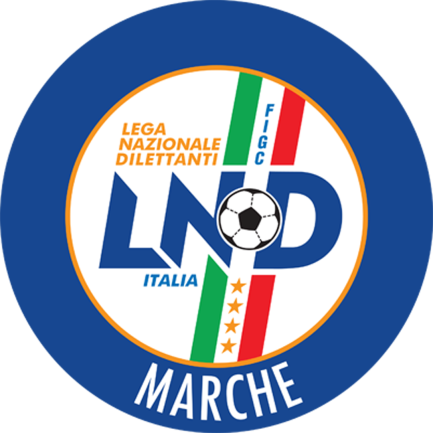 Federazione Italiana Giuoco CalcioLega Nazionale DilettantiCOMITATO REGIONALE MARCHEVia Schiavoni, snc - 60131 ANCONACENTRALINO: 071 285601 - FAX: 071 28560403sito internet: marche.lnd.ite-mail: c5marche@lnd.itpec: marche@pec.figcmarche.itStagione Sportiva 2018/2019Comunicato Ufficiale N° 01 del 11/07/2018Stagione Sportiva 2018/2019Comunicato Ufficiale N° 01 del 11/07/2018Dal 12 al 31 Luglio 2018(ore 19,00) Termine presentazione domande di iscrizione ai Campionati:CALCIO A 5 SERIE C1CALCIO A 5 SERIE C2CALCIO A 5 UNDER 21CALCIO A 5 UNDER 19 (JUNIORES)COPPA ITALIA/MARCHE SERIE CCOPPA MARCHE UNDER 21COPPA MARCHE UNDER 19 (JUNIORES)Dal 12 Luglio al 24 Agosto 2018(ore 19,00)Termine presentazione domande di iscrizione ai Campionati:CALCIO A 5  SERIE C FEMMINILE - CAMPIONATO E COPPA -Dal 12 Luglio al 31 Agosto 2018(ore 19,00)Termine presentazione domande di iscrizione ai Campionati:CALCIO A 5 SERIE D - CAMPIONATO E COPPA -CALCIO A 5 UNDER 17 (ALLIEVI) - CAMPIONATO E COPPA -CALCIO A 5 UNDER 15 (GIOVANISSIMI) - CAMPIONATO E COPPA -Data da determinareTermine presentazione domande di iscrizione ai Campionati:CALCIO A 5 GIOVANILE FEMMINILEC  A  M  P  I  O  N  A  T  I  TASSA ASS. LND       TASSA   ISCRIZIONE  ANTICIP. C/ SPESE ORGAN.   ASSICUR.   FOREFETT.   DIRIGENTI    ASSICURAZ.CALCIATORICALCIO A 5 REG. SERIE C1  300,00         850,00      300,00         90,00  PROSPETTO        CALCIO A 5 REG. SERIE C2  300,00         600,00      300,00         90,00PROSPETTO        CALCIO A 5 PROV. SERIE D (*)  300,00         450,00           200,00         90,00 PROSPETTO        JUNIORES CALCIO A 5    ===         300,00      200,00CALCIO A 5 FEMM. SERIE C (*)ALLIEVI PROVINCIALI e C5GIOVANISSIMI PROVINCIALI e C5UNDER 21  300,00         400,00          100,00         100,00===      200,00       ===       ===     200,00        90,00         ===         ===         ===PROSPETTOVenerdì7 SETTEMBRECOPPA ITALIA SERIE C MASCHILEVenerdì21 SETTEMBRECAMPIONATO SERIE C1CAMPIONATO SERIE C2COPPA MARCHE SERIE DCOPPA MARCHE SERIE C FEMMINILECOPPA MARCHE UNDER 21COPPA MARCHE UNDER 19 COPPA MARCHE UNDER 17COPPA MARCHE UNDER 15 Venerdì   05 OTTOBRECAMPIONATO SERIE C FEMMINILECAMPIONATO PROVINCIALE SERIE DCAMPIONATO UNDER 21CAMPIONATO UNDER 19 CAMPIONATO UNDER 17 CAMPIONATO UNDER 15 SOCIETA’AFFILIAZ.AFFILIAZ.CLASS.CLASS.DISCIPLINADISCIPLINACOPPAATTIVITA’ GIOVANILEATTIVITA’ GIOVANILEATTIVITA’ GIOVANILEATTIVITA’ GIOVANILEATTIVITA’ GIOVANILERIUNIONIRIUNIONITOTALESOCIETA’AAPCFPDPCOPPAU21JAGAdBPr.Reg.TOTALEC.U.S. MACERATA CALCIO A519982013^110^1504040405000197DINAMIS199019902514^11^30504000050106DAASVINCOLI DA PARTE DI SOCIETA' PER RINUNCIA (ART. 107 NOIF)01/07/201814/07/2018NON PROFESSIONISTI01/07/201831/03/2019GIOVANI DILETTANTI (in deroga art. 39.1 NOIF)01/07/201831/05/2019CONTRATTO PROFESSIONISTICO SENZA CONSENSO SOCIETA' DIL.01/07/201831/07/2018CONTRATTO PROFESSIONISTICO CON SOCIETA’ DI SERIE A E BCON CONSENSO SOCIETA' DIL.01/08/201817/08/2018CONTRATTO PROFESSIONISTICO CON SOCIETA’ DI SERIE A E BCON CONSENSO SOCIETA' DIL.03/01/201918/01/2019CONTRATTO PROFESSIONISTICO CON SOCIETA’ DI SERIE CCON CONSENSO SOCIETA' DIL.01/08/201803/01/201925/08/201818/01/2019TRASFERIMENTI TRA SOCIETA' DILETTANTISTICHE01/07/201814/09/2018TRASFERIMENTI TRA SOCIETA' DILETTANTISTICHE01/12/201814/12/2018TRASFERIMENTI GIOVANI DILETTANTI A SOCIETA’ PROFESSIONISTESERIE A E B01/07/201817/08/2018TRASFERIMENTI GIOVANI DILETTANTI A SOCIETA’ PROFESSIONISTESERIE A E B03/01/201918/01/2019TRASFERIMENTI GIOVANI DILETTANTI A SOCIETA’ PROFESSIONISTESERIE A E B01/07/201803/01/201925/08/201818/01/2019TRASFERIMENTI GIOVANI DI SERIE PROFESSIONISTI A DILETTANTI01/07/201831/08/2018TRASFERIMENTI GIOVANI DI SERIE PROFESSIONISTI A DILETTANTI03/01/201931/01/2019TESSERAMENTO PROFESSIONISTI CHE HANNO RISOLTO CONTRATTO01/07/201830/01/2019TESSERAMENTO STRANIERI PROVENIENTI FEDERAZIONE ESTERA01/07/201831/12/2019RIENTRO DA FEDERAZIONE ESTERA CALCIATORE PROFESSIONISTA01/07/201831/01/2019RIENTRO DA FEDERAZIONE ESTERA CALCIATORE DILETTANTE01/07/201830/03/2019SVINCOLI DA PARTE SOCIETA' SUPPLETIVI PER RINUNCIA (ART. 107 NOIF)01/12/201814/12/2018SVINCOLO PER ACCORDO (ART. 108)01/07/201829/06/2019VARIAZIONE ATTIVITA' (ART. 118 NOIF)01/07/201814/09/2018GIORNOMATTINOPOMERIGGIOLunedìchiuso15.00 – 17,00Martedì10.00 – 12.00chiusoMercoledìchiuso15.00 – 17.00Giovedì10.00 – 12.00chiusoVenerdìchiuso15.00 – 17.00Il Responsabile Regionale Calcio a Cinque(Marco Capretti)Il Presidente(Paolo Cellini)